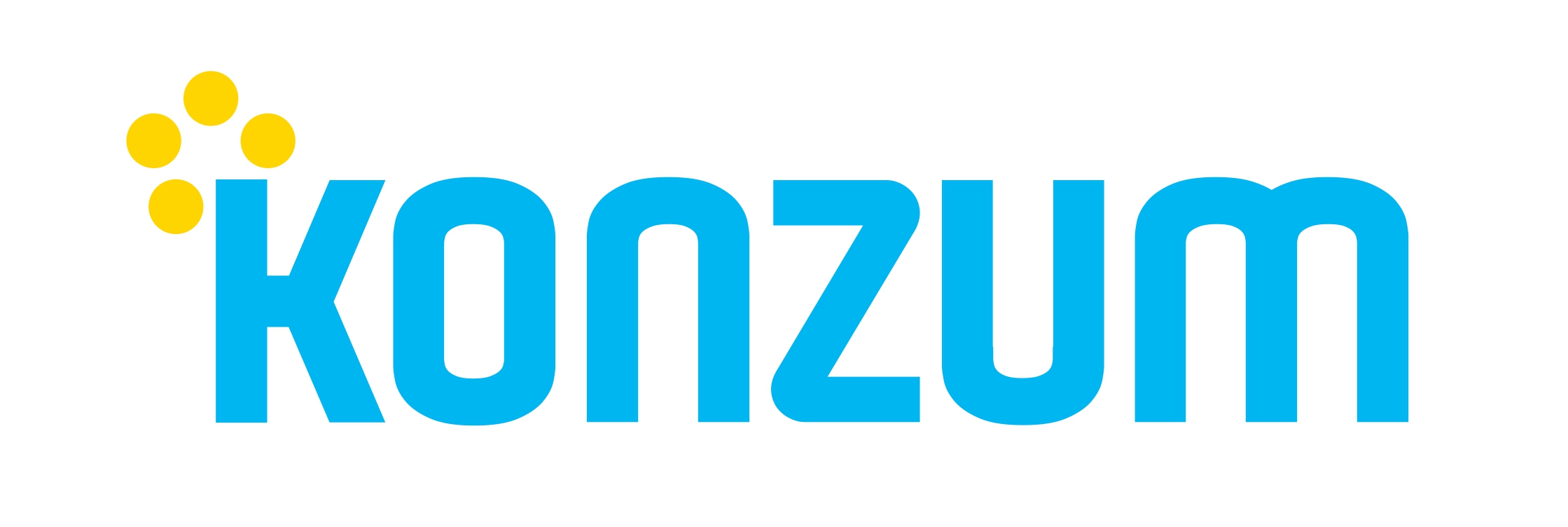 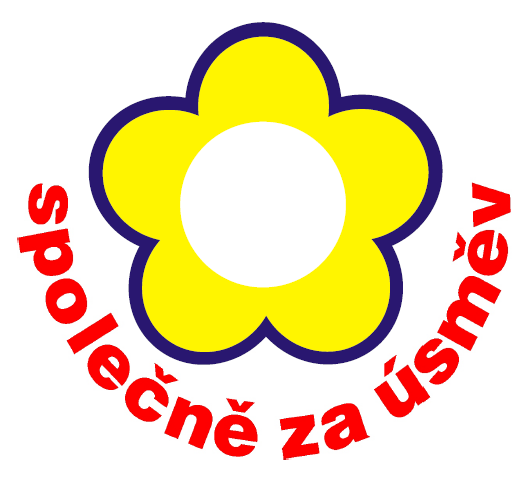 ŽÁDOST                o zapojení do grantového programu a veřejné sbírkySPOLEČNĚ ZA ÚSMĚV 20231.	ÚDAJE O ŽADATELIa) Název žadatele, právní forma:  b) Poslání organizace (max. 100 znaků):c) Sídlo žadatele: 	telefon:      	e-mail:       www:  d) Statutární zástupce žadatele    Jméno a příjmení: e)  IČO: 			DIČ:f)	Bankovní spojení:g)	 Osoba odpovědná za projekt:      (pro komunikaci s námi)      Kontakt:h)	MÁME   -   NEMÁME   zájem o zaslání propagačních materiálů.
     (letáky formátu A6 s informacemi o projektu vaší organizace a dárcovským kuponem)

	Adresa pro zaslání propagačních materiálů:	(pokud je jiná než c) Sídlo žadatele)2.	POPIS PROJEKTUa)	krátká verze pro Dárcovský kupon (max. 150 znaků)b)	plná verze pro webovou prezentaci 3.	ROZPOČET PROJEKTU 	Celkové očekávané náklady realizované akce:4.	PROHLÁŠENÍ ŽADATELEŽadatel prohlašuje, že uvedené údaje jsou úplné a pravdivé a že nezatajuje žádné okolnosti důležité pro posouzení žádosti. Žadatel souhlasí s obecnými podmínkami grantového programu SPOLEČNĚ ZA ÚSMĚV.Datum: 								Zpracoval/a: